Město Bystřice zakoupilo elektromobil Renault Kangoo Z.E.Vedení města Bystřice rozhodlo o výměně stávajícího referentského vozidla, které je osazeno motorem plnícím normu EURO 4, za vozidlo typu N1 Z. E. elektrický, 152 WH/km, akumulátor 33 KWh. Nový elektromobil byl vybrán tak, aby mohl kombinovaně přepravovat 5 osob a současně materiál. Vozidlo bude tedy využíváno k přepravě osob i věcí (zajištění výkonu aktivit - projektory, plátna, audiovizuální technika, hlasovací zařízení, další elektronika, flipcharty, tabule, materiál na zajištění aktivit, občerstvení apod.). Velice důležitým ukazatelem při výběru nového vozu byla také ekonomická stránka provozu. Stávající referentský vůz Škoda Fabia, který se již pohybuje na hranici životnosti, má náklady na jeden ujetý kilometr zhruba 5 Kč. U nově zakoupeného elektromobilu Renault Kangoo Z. E. by se měly náklady pohybovat zhruba ve výši do 1 Kč. Elektromobil Renault Kangoo Z. E. byl pořízen do majetku města a bude využíván vedením, zaměstnanci a úředníky Městského úřadu Bystřice. Vzhledem k tomu, že území je členěno na město a 25 přilehlých částí, je potřebné zajistit obslužnost a výkon státní správy a samosprávy v celém území Bystřice. Vozidlo bude využíváno nejen k výkonu státní správy a samosprávy, ale rovněž při výjezdních zasedáních zastupitelstva, zajištění aktivit Zdravého města Bystřice a výkonu projektového řízení. Jednou z hlavních priorit vedení města Bystřice je zavedení principů Smart city a zavedení, prosazování a rozvoj elektromobility. Vedení města plánuje zavedení veřejných dobíjecích stanic do veřejných prostranství. V poslední době navázalo spolupráci se společností ČEZ Esco, kde na základě odborného poradenství nastavuje další procesy a koncepce z hlediska příprav a plánování konkrétních projektů do příštího roku a let následujících. V příštím letech je naplánováno zřízení až čtyř dobíjecích míst v Bystřici. Město úzce spolupracuje i v rámci MAS Posázaví, kde bude šířit osvětu a zkušenosti pro okolní obce. Stejně tak bude Město Bystřice prezentovat výstupy projektu v rámci sdílení dobré praxe v Národní síti zdravých měst, jejíž je členem.Tento projekt je spolufinancován Státním fondem životního prostředí České republiky na základě rozhodnutí Ministerstva životního prostředí ČR.Celkové náklady na pořízení vozidla byly ve výši 866.338 Kč, z čehož 344.054 Kč bylo hrazeno z dotace.Veronika Hřebíčkováveronika.hrebickova@mestobystrice.czwww.mestobystrice.cz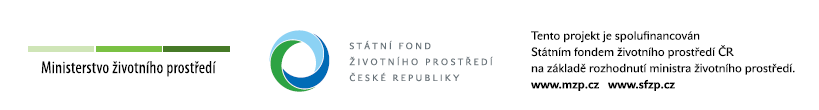 